CHIEDEdi beneficiare dell’aiuto di cui all’articolo 3, commi da 1 a 8, della legge regionale 10 agosto 2023, n. 13 (Assestamento del bilancio per gli anni 2023-2025, ai sensi dell’articolo 6 della legge regionale 10 novembre 2015, n. 26.) per un totale di       bufale o vacche da latte o a duplice attitudine con età superiore a 24 mesi registrate, alla data del 31 ottobre 2022, nella Banca dati nazionale (BDN) dell’Anagrafe bovina in uno o più allevamenti situati nel territorio della Regione autonoma Friuli Venezia Giulia.Informativa ai sensi del Regolamento europeo 2016/679/UE art. 13 sulla protezione delle persone fisiche con riguardo al trattamento dei dati personali. Accesso al sito istituzionale della regione Autonoma Friuli Venezia Giulia, mediante il seguente collegamento: www.regione.fvg.it/rafvg/cms/RAFVG/privacy 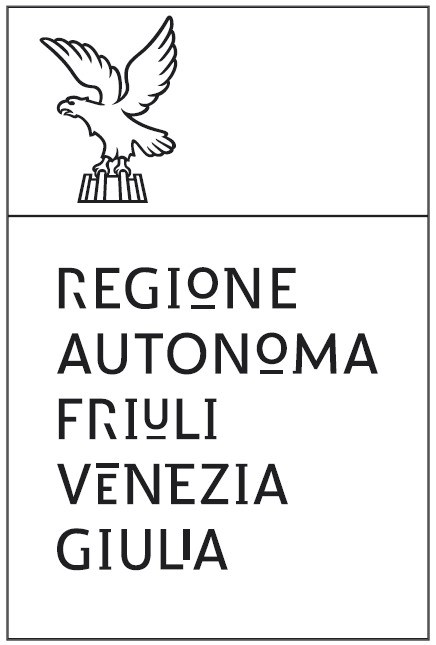 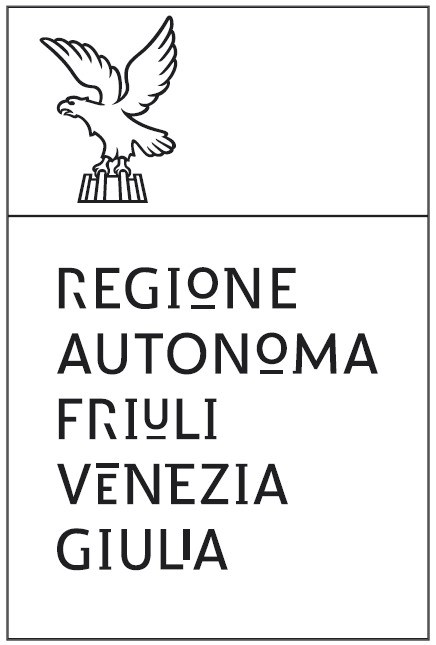 Direzione centrale risorse agroalimentari, forestali e itticheIspettorato regionale dell’agricolturavia Sabbadini, 31 - Udine (UD)Direzione centrale risorse agroalimentari, forestali e itticheIspettorato regionale dell’agricolturavia Sabbadini, 31 - Udine (UD)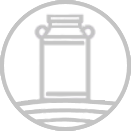 Domanda di aiuto per maggiori oneri sostenuti per l’aumento dei costi di produzione del latte Legge regionale 13/2023, articolo 3, commi da 1 a 8(da inviare tra il 01/09/2023 e il 15/09/2023 via PEC a: ispettoratoagricoltura@certregione.fvg.it )Domanda di aiuto per maggiori oneri sostenuti per l’aumento dei costi di produzione del latte Legge regionale 13/2023, articolo 3, commi da 1 a 8(da inviare tra il 01/09/2023 e il 15/09/2023 via PEC a: ispettoratoagricoltura@certregione.fvg.it )Domanda di aiuto per maggiori oneri sostenuti per l’aumento dei costi di produzione del latte Legge regionale 13/2023, articolo 3, commi da 1 a 8(da inviare tra il 01/09/2023 e il 15/09/2023 via PEC a: ispettoratoagricoltura@certregione.fvg.it )Domanda di aiuto per maggiori oneri sostenuti per l’aumento dei costi di produzione del latte Legge regionale 13/2023, articolo 3, commi da 1 a 8(da inviare tra il 01/09/2023 e il 15/09/2023 via PEC a: ispettoratoagricoltura@certregione.fvg.it )Il/La sottoscritto/aIl/La sottoscritto/acodice fiscalecodice fiscalerecapito telefonicorecapito telefonicoin qualità di in qualità di dell’azienda dell’azienda codice fiscale (CUAA)codice fiscale (CUAA)PECPECIBAN (per il pagamento) IBAN (per il pagamento) DichiarazioniDichiarazioni Dichiaro di essere consapevole che gli aiuti previsti rientrano tra gli “Aiuti di importo limitato” di cui al punto 2.1 della comunicazione della Commissione del 28 ottobre 2022, n. C(2022) 7945 final “Quadro temporaneo di crisi di misure di aiuto di Stato a sostegno dell’economia a seguito dell’aggressione della Russia contro l’Ucraina”. Dichiaro di essere soggetto alla ritenuta d’acconto del 4% (ai sensi del comma 2 dell'articolo 28 del decreto del Presidente della Repubblica 29 dicembre 1973, n. 600).AllegatiAllegatiCopia documento di identità in corso di validità del dichiarante.DataFirma